IMPLEMENTLesson Reflection Log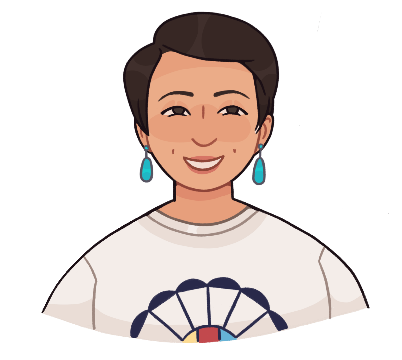 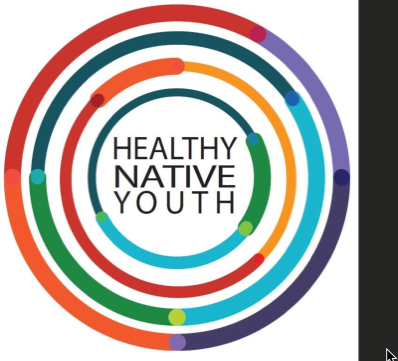 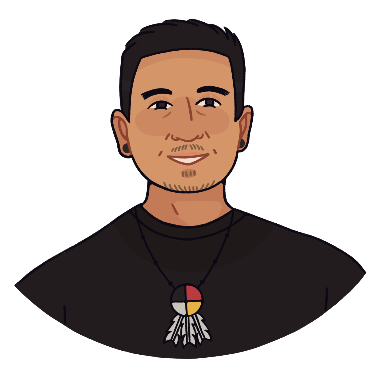 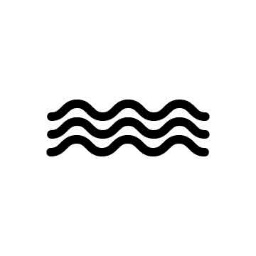 Instructions: You may find yourself making adjustments and adaptations to your program – keep track of what works and what you want to build on. You can make small adjustments throughout the journey and use them to plan the next go-round. Activity logs will help you gather valuable data – here are some tools for reflecting on lessons, tracking attendance, and making observations as you go.Lesson Reflection LogThis resource was adapted from the Program Planning and Implementation Workbook. Lessons Title:Strengths: What went well?Challenges: What didn’t go so well?Ideas for Next Time?